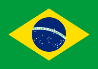 3.2.39. LEI Nº 16.780/2002 PERNANBUCO (BRASIL) Art. 1º É proibida qualquer forma de discriminação ao cidadão com base em sua orientação sexual.§ 1º Para efeito desta lei, entende-se por orientação sexual a liberdade do cidadão de expressar abertamente seus afetos e relacionar-se emocional e sexualmente com pessoas do mesmo sexo ou oposto, sejam eles homossexuais masculino ou feminino, independente de seus trajes, acessórios, postura corporal, tonalidade da voz ou aparência.§ 2º Para efeito desta lei, entende-se por discriminação qualquer ato ou omissão que caracterizeconstrangimento, proibição de ingresso ou permanência, exposição a situação vexatória, tratamento diferenciado, cobrança de valores adicionais ou preterimento no atendimento.Art. 2º Constitui ato discriminação em razão da orientação sexual, dentre outros:
VIII - Fabricar, comercializar, distribuir ou veicular símbolos, emblemas, ornamentos, distintivos oupropaganda que incite ou induza a discriminação, o preconceito, o ódio e a violência com base naorientação sexual;